Hundeførerdag2021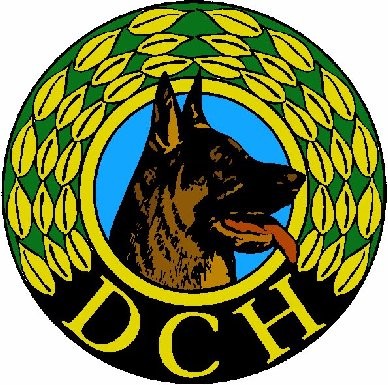 Uddannelsesudvalget Kreds 1 Søndag den 31. oktober 2021Poulstrup SkolePoulstrup Skolevej 19760 Vrå Vi ser frem til at se dig!På vegne af Uddannelsesudvalget			Mai ThomsenKursus 1: Nose WorkMed Kasper OttesenMax. 10 hundefører, heraf 8 med hundKursusbeskrivelseKurset er målrettet de der ønsker at få kendskab til Nosework og/eller gerne vil i gang med træningen af det. Kurset vil starte med en kort teoretisk gennemgang af Nosework som sport, hvordan den er bygget op og hvilke former for søg man vil komme til at møde. Derudover vil der blive snakket grundlæggende om færtvandring og hvad man skal være opmærksom på. Den praktiske del af kurset vil tage udgangspunkt i introduktionen til nosework. Der vil derfor være fokus på markeringsadfærd, indlæring af duft og lette søgeøvelser tilpasset til den enkelte hund. Det er en fordel at hunden inden kurset er betinget på klikker og kender lidt til snude target, men det er ikke et krav. Beskrivelse af instruktør:Navn: Kasper OttesenJeg har trænet hund i snart 10 år og blev i 2012 uddannet instruktør med overbygning i DcHs program. Sidenhen er rally og nosework også kommet på. Jeg er derudover uddannet kredsinstruktør i 2020. Jeg har 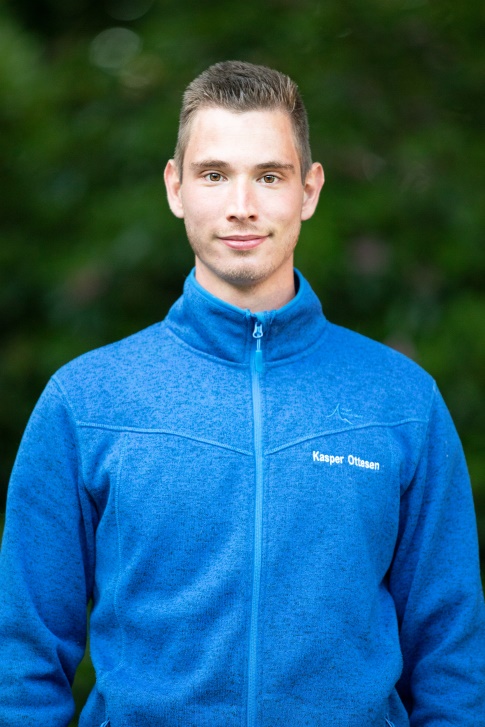 selv haft Cavalier, Toller og nu Border Collie.Træningsmæssigt har det med dem spændt fra DcHs program, rally, LP, hyrdning og til nosework. Fokus i min træning og undervisning er, at træningen skal være en fest; en fest hvor hund og fører udgør et team. Med fokus på de gode belønningerog klare kriterier, skal festen gerne ende ud i en hundmed forståelse og motivation for opgaven.Kursus 2: Dog ParkourMed Trine SoelbergMax. 12 hundefører, heraf 8 med hund.hvad er det og hvordan træner vi det?Dogparkour er en hundesport som sætter fokus på hundens kropsbevidsthed og kernemuskulatur, hvilket styrker kropskontrol, selvtillid og selvværd. Derudover lærer hunden impulsstyring og koncentration, samtidig med at hund og førers samarbejde styrkes.Den grundlæggende tanke bag dogparkour er, at bruge de naturlige udfordringer/forhindringer der findes i milljøet. Det kan være en træstamme hunden skal balanceres på, en lygtepæl hunden skal stille sig med forpoterne op ad/løbe rundt om eller en mur hunden skal løbe op ad Du vil få inspiration til øvelser der kan laves når I er ude at gå tur, således at jeres gåture bliver sjovere  og jeres sammenhold bliver styrket.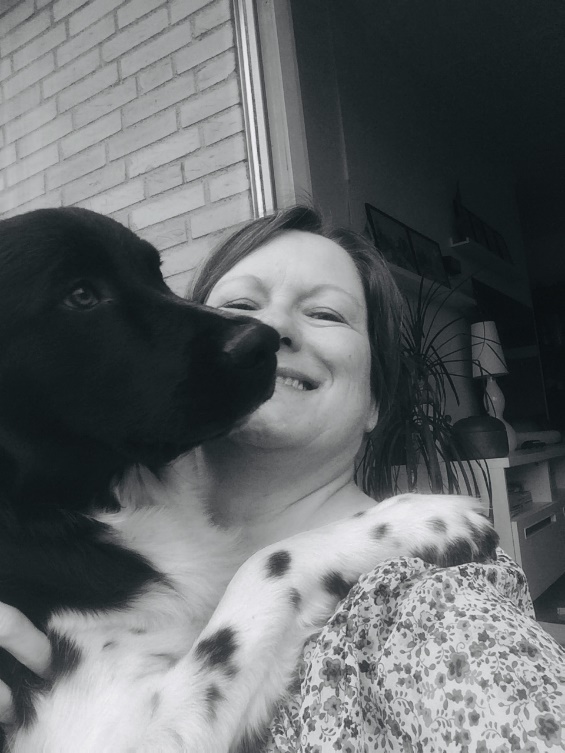 Kurset henvender sig til alle hundeførere, hvad enten man                                                                   træner hvalpehold eller konkurrenceholdInstruktør Trine Soelberg DcH Aalborg                                                                     Uddannet agility-, rally-, lydighed- og familiehundetræner                                                                                                        samt hundeadfærdskonsulent og kredsinstruktørDerudover deltaget på mange forskellige                                                         efteruddannelseskurser.Træner hvalpehold og familierally i DcH Aalborg.Underviser på alle modulerpå Instruktørgrunduddannelsen samt Familiehunde overbygningen.Kursus 3: SporMed Bruno HyldalMax. 12 hundefører, heraf 8 med hundLidt om dagenVi vil komme omkring fært, opstart, genstande, det at gå spor, og momenter.Der arbejdes på det niveau som hund og fører er på.   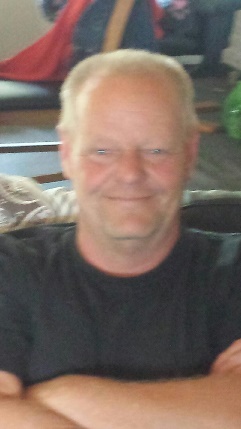  Jeg kommer fra DCH ChristiansfeldEr uddannet kreds instruktør i 2013Tidliger instrutør i Schæferhunde klubbenTrænet hund mere end 30 år og deltaget ved DCHs DM i B.A.E og IPO mange gange.Træner positive og elsker at nørde.Kursus 4: Target /legMed Marianne AakjærMax 12 hundefører hvor 8 med hund  Er træningen med din hund slået på autopilot??? Er du og din hund kørt lidt fast i træningen eller bare i en øvelse, eller har du simpelthen bare brug for at få opdateret din værktøjskasse indenfor hundetræning, så kan kurset her være en god idé.Har du tænkt på hvor meget og hvordan du kan bruge Target, belønningsstrategi og leg i øvelserne???Om du er ny eller erfaren hundefører er underordnet.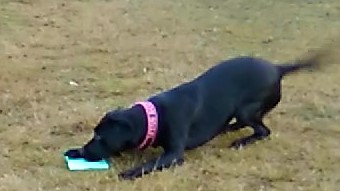 Vi arbejder med :LEG.TARGET. ( på mange måder)BELØNINGSSTRATEGI.Marianne Aakjær DcH Hjørring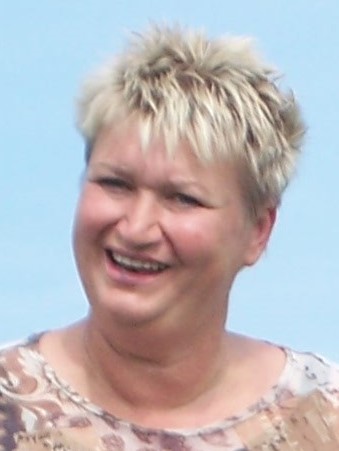 Uddannet InstruktørKredsinstruktørHundeadfærdskonsulentJeg træner egne hunde i DcH programmet.Nordisk eftersøgning.Spor.I lokalforeningen underviser jeg pt. hvalpe/unghunde,  har undervist i alle lydighedsklasser.Kursus 5: HoopersMed Tine ElmanMax 12 hundefører hvor 8 med hundDet jeg forestiller mig er at vi laver et introduktion kursus hvor vi introducerer de forskellige forhindringer, der bliver snakket om reglerne (som vi håber er på plads til den tid). Hoopsers er en ret ny sport i Danmark og det er på nuværende tidspunkt ikke helt fast lagte regler, vi holder os en del op ad de regler se bruger i Holland. I Danmark er det primært hoopsers buer, korte tunler, Tønder, hegn og så er der snak om et felt. Der vil på kurset blive arbejdet med forhindringer som buer, tunler og tønder, samt evt hegn. Der vil blive arbejdet med fremsending, belønning teknik, og fjern handling. Hele introduktions kurset vil blive bygget op efter det niveau hund og fører er på. Med udgangspunkt i at hoopers er en ny sport og vi starter helt fra bunden. Intro om migJeg hedder Tine Elman, er uddannet træner i DcH i 2004, har undervist i lydighed og agility fra hvalp til konkurrence niveau. Jeg har selv dyrket konkurrence i agility og lydighed i både DcH og DKK, de seneste år har mit fokus mere og mere været på muskel og styrke/stabilitet træning. Min lydighed hund er pensioneret og min unge hund bliver i dag trænet i hoopers. Jeg deltager i de kurser som jeg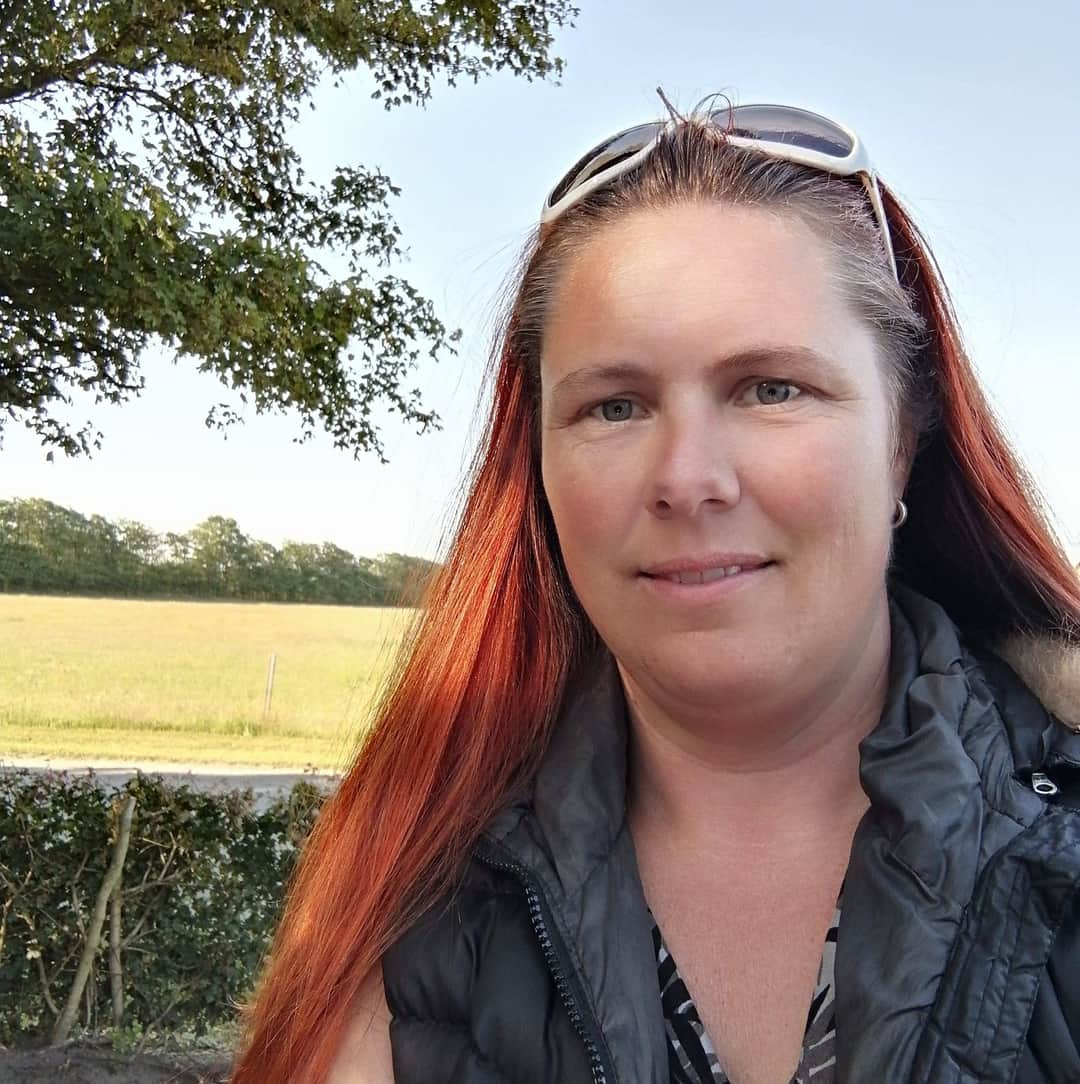 har kunne komme på,underviser på små hold i hoopersog agility, samt har agility begynder holdi DcH Dronninglund. I 2019 blev jeg ansat af Dansk Blindesamfund som førerhunde instruktør. Kursus 6: AgilityMed Peter MøllerMax 12 hundefører hvor 8 med hund, og man skal være let øvede.TeoriAgility reglement Nyt/ændringerSikkerhed i agilityPraksis2 x træning på agilitybanenPeter MøllerJeg har trænet hund i DcH siden 1999. Først lydighed og siden 2009 har det kun været agility.Træner uddannelse i 2011/12 og agility dommeruddannelsen i 2014.Selv har jeg trænet Maggie – blanding, kvalificerede os til DM 7 gange og  træner nu Jack – Border collie på 6 år, samt Ickx en Border collie på 6 mdr.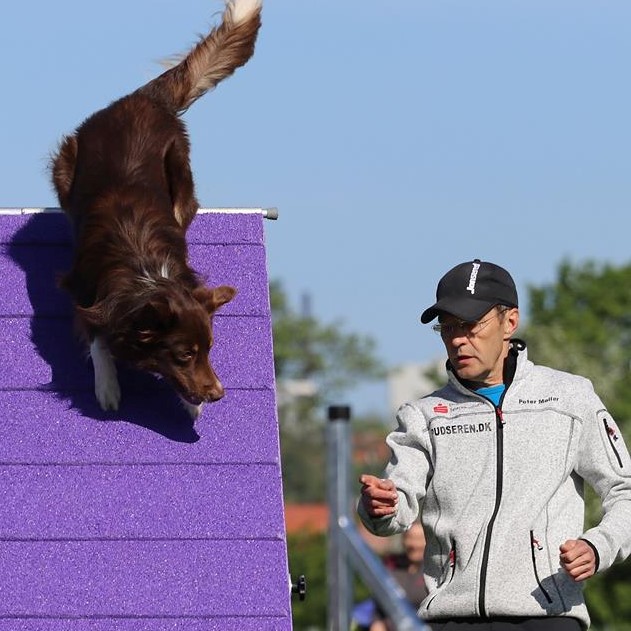 Kursus 7: FigurantMed Jette Nybo AndersenMax 12 hundefører hvor 8 med hund.FigurantrollenKursusindholdKurset handler om indlæring af træningsfiguranter til runderingsøvelsen i DcH programmet.For at øvelsen bliver god er man nød til at have nogen dygtige figuranter.I kurset har jeg tænkt at fortælle kort om, hvordan jeg bygger runderingsøvelsen op uanset om hunden skal være halsgivning eller bringselshund. Her vil jeg have fokus på figurantens rolle, og hvad det er der vigtigt for at lykkes med at være god figurant. Vi vil også se på figurantens rolle i forbindelse med problemløsning.Kurset er tænkt som et kort teoretisk oplæg, hvorefter resten af dagen er praktisk træning af runderingsøvelsen. Da målet med kurset er arbejdet som figurant og det at læse og motivere hunden i øvelsen, skal alle arbejde som figurant. Da vi skal bruge nogen hunde at øve os på, forestiller jeg mig at man selv medbringer hund, som vi kan bruge. For at få overblik over dette, vil jeg meget gerne have en tilbagemelding om hvilke hunde man medbringer incl. Hundens erfaring og evt. problemstilling i runderingsøvelsen.Instruktør:  Jette Nybo AndersenJeg er kredsinstruktør i kreds 4 og er fra DcH Esbjerg.  Jeg underviser i DcH overbygning på instruktørgrunduddannelsen, men jeg underviser også i kurser for både trænere og hundeførerei alt der koncentrere sig om DcHprogrammet. Jeg er konkurrencehundefører og deltager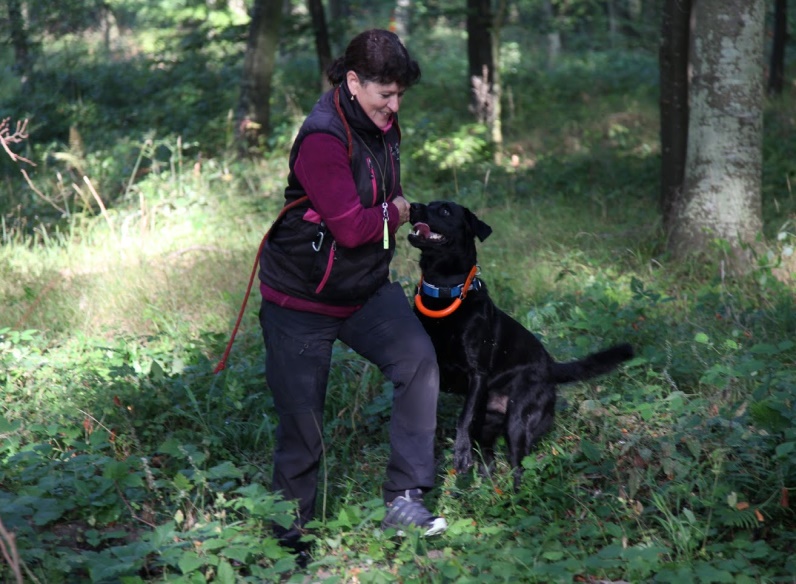 i DcH programmet (E-klassen) oghar også trænet Nordisk programbåde spor og rundering.Jeg har altid haft labrador og jeg har med egne hunde arbejdet både med halsgivning og bringsel.Jeg arbejder med positive træningsmetoderog trænings setup, der passer til hundensuddannelse, så hunden gerne skal løftes tilat klare større udfordringer.Tidsplan for søndag 31. oktober 2021Program for dagskurserne:08.00 - 08.30 Morgenkaffe og velkomst08.30 - 12.00 Undervisning12.00 - 12.45 Frokostpause12.45 - 15.30 Undervisning15.30 - 16.00 Kaffe og afslutningDeltagerpris: 275 kr.Inkl. morgenmad,frokost og 1 stk. sodavand/ølfri adgang til kaffe og the hele dagensamt eftermiddagskageVelkomst i salenHvor morgenmad og frokost serveres.Medbring relevant træningsudstyrSamt godbidder og legetøj. Der er parkeringsforhold på skolen ogved Poulstrup hallen.Sidste frist for tilmelding: den 15. september 2021 via KlubmodulBetaling:  via klubmodulTilmeldinger modtaget efter denne dato - efterkommes - såfremt der er ledige pladser. Rettidigt indsendte tilmeldinger fordeles, ligeligt blandt lokalforeninger.Hver enkelt hundefører, modtager direkte en tilbagemelding pr. mail fra undertegnede senest den 26.september 2021 omkring optagelse på kurset.Har du spørgsmål eller bliver du forhindret,meldes afbud til Mai Thomsenpå Tlf: 23494687 ellerpr. mail uukursus@dch-kreds1.dk